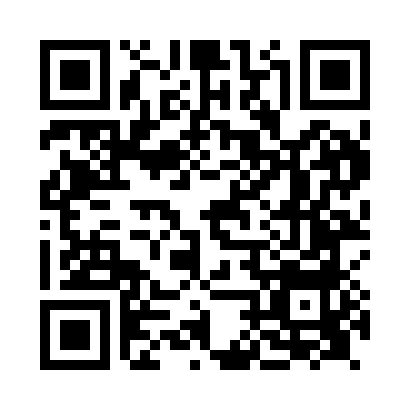 Prayer times for Mulben, Aberdeenshire, UKMon 1 Jul 2024 - Wed 31 Jul 2024High Latitude Method: Angle Based RulePrayer Calculation Method: Islamic Society of North AmericaAsar Calculation Method: HanafiPrayer times provided by https://www.salahtimes.comDateDayFajrSunriseDhuhrAsrMaghribIsha1Mon2:484:191:167:0810:1311:452Tue2:484:201:177:0810:1311:443Wed2:494:211:177:0710:1211:444Thu2:494:221:177:0710:1111:445Fri2:504:231:177:0710:1011:446Sat2:514:251:177:0610:0911:437Sun2:524:261:177:0610:0811:438Mon2:524:271:187:0610:0711:429Tue2:534:291:187:0510:0611:4210Wed2:544:301:187:0510:0511:4111Thu2:554:311:187:0410:0411:4112Fri2:554:331:187:0410:0311:4013Sat2:564:341:187:0310:0111:4014Sun2:574:361:187:0210:0011:3915Mon2:584:381:187:029:5911:3816Tue2:594:391:197:019:5711:3817Wed3:004:411:197:009:5611:3718Thu3:004:431:197:009:5411:3619Fri3:014:441:196:599:5211:3520Sat3:024:461:196:589:5111:3421Sun3:034:481:196:579:4911:3422Mon3:044:501:196:569:4711:3323Tue3:054:521:196:559:4511:3224Wed3:064:541:196:549:4311:3125Thu3:074:561:196:539:4111:3026Fri3:084:571:196:529:3911:2927Sat3:094:591:196:519:3811:2828Sun3:105:011:196:509:3511:2729Mon3:115:031:196:499:3311:2630Tue3:125:051:196:479:3111:2531Wed3:135:071:196:469:2911:24